108年度「產業用水效能提升計畫」廠商用水資料調查表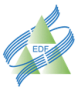 主辦單位：       經濟部工業局   執行單位：    財團法人環境與發展基金會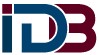 隨著國內產業的蓬勃發展，工業用水的需求仍將持續成長。為降低產業對水資源的依賴與缺水的衝擊，推動工業用水回收與再利用已成為產業永續發展的首要工作。經濟部工業局為協助廠商提升用水回收率，特委託「財團法人環境與發展基金會」執行產業用水效能提升計畫。此外，依據水利法第54-3條第6項規定，除農業用水外，經目的事業主管機關核定之開發行為實際用水量達一定規模，且未提出用水計畫者，中央主管機關得令開發單位或用水人限期提出用水計畫。「用水計畫審核管理辦法」業經經濟部107年6月28日公告修正完成。配合水利署分階段補提工業區用水計畫作業之進行，工業局本(108)年度將針對工業區內每月用水量大於1,000度之用水戶進行用水基線調查，以蒐集廠內包括製程用水、冷卻用水、鍋爐用水、生活用水及其他用水等用水量現況，並調查廠商之回收與再利用水量資訊。基於個資保護相關法令，本調查資料僅作報告撰寫使用，相關資料不會個別對外提供。相關填寫問題請洽各聯絡人，資料如下:資料確認無誤後，請簽名：                 民國      年     月     日經濟部工業局「產業用水效能提升計畫」廠商用水資料調查表一、聯絡資料(*必填*)二、公司/工廠基本資料： 三、公司/工廠生產資料四、實際用水量及終期計畫用水量(*必填*)水量單位：噸(度數)/年註：實際用水量請填寫107年1~12月總用水量或近三年平均用水量。
　　終期計畫用水量：用水之年度最大計畫用水量。五、水量利用情形(請填寫107年1~12月總用水量或近三年平均用水量)(一)原水前處理情形: ◎淨化系統：□鐵/錳氧化系統  □砂濾  □離子交換系統(□陰離子塔、□陽離子塔、□2B3T塔、□混床樹脂塔)  □RO逆滲透(不含飲水機) □其他          ◎淨水(軟/純水)供應使用之用水標的：□製程、□鍋爐、□冷卻、□洗滌塔◎前處理系統排放水回收再利用於廠內使用，請填下表：(二)製程用水情形：　　　　是否有製程用水 □是、□否(請  選)註: 製程用水「不包含」鍋爐用水、冷卻用水、洗滌塔用水，各項請填寫於第６頁至第８頁。◎製程排放水回收再利用於廠內使用，請填下表：(三)鍋爐用水情形：　　　　是否有鍋爐用水 □是、□否(請  選)◎鍋爐蒸汽冷凝水回收再利用於廠內使用，請填下表：(四)冷卻用水情形：　　　　是否有冷卻用水 □是、□否(請  選)備註：循環水量推估方法：以循環水泵之額定抽水量推估。採實際水表紀錄值。以冷卻循環水經驗公式推估：12.5 L/min/RT (RT：冷凍噸)。◎冷卻水塔排放水回收再利用於廠內使用，請填下表：(五) 洗滌塔用水情形：　　是否有洗滌塔用水 □是、□否(請  選)備註：循環水量推估方法：以循環水泵之額定抽水量推估。採實際水表紀錄值。(六) 民生用水情形：◎民生用水是否有節水措施□是；□否，如勾選是，請填下表：(七) 其他用水情形：　　　　是否有其他用水 □是、□否(請  選)其他用水之用途(如園藝澆灌、消防等)：　　　　　　　　　　　　　　(八) 廢水處理系統：  □納管工業區廢(污)水廠；□經許可自行排放至承受水體                 ◎廢水廠排放水回收再利用於廠內使用，請填下表：感謝貴公司/工廠提供寶貴資料，本資料僅做為統計參考，個別資料不對外提供！工業區聯絡人連絡電話 #分機E-mail大發工業區陳瀅屯(02)2708-7321#15(台北)ytchen@edf.org.tw平鎮工業區林子皓(03)591-0008#17holly@edf.org.tw大社工業區林子皓(03)591-0008#17holly@edf.org.tw龜山工業區陳建璋(03)591-0008#20ken@edf.org.tw芳苑工業區陳建璋(03)591-0008#20ken@edf.org.tw官田工業區陳建璋(03)591-0008#20ken@edf.org.tw南崗工業區黃俊富(03)591-0008#26richard@edf.org.tw大園工業區李杰穎(03)591-0008#50chiehying@edf.org.tw頭份工業區魏名軍(03)591-0008#22wei@edf.org.tw姓名部門職稱電話傳真電子郵件公司/工廠名稱公司/工廠地址統一編號(8碼)工廠登記證號(8碼)總員工人數土地面積(平方公尺)廠區內住宿人數建物面積(平方公尺)開工日數   　天/年樓地板面積(平方公尺)園區/工業區名稱行業別二位碼/四位碼主要產品(以中文全名表示)生產方式(可採檢附製程流程圖方式提供)平均產量(單位請以中文表示)/年產能(單位請以中文表示)/年水源別用水資訊自來水自行取水(有水權者)自行取水(有水權者)其他：       
(如原水、海淡水、雨水、外購蒸氣、空氣冷凝水、再生水等)合計水源別用水資訊自來水地下水地面水其他：       
(如原水、海淡水、雨水、外購蒸氣、空氣冷凝水、再生水等)合計1.實際用水量(請填寫107年1~12月總用水量或近三年平均用水量)2.有效水號（權）(ex.自來水號、地下水權號、再生水來源、地面水購置來源)[請填入11位碼自來水號][請填入地下水權號][請填入地面水來源之名稱及水權號]雨水外購蒸氣空氣冷凝水海淡水再生水(向合法再生水經營業者所購買之)3.用水標的(請"勾選")製程用水鍋爐用水冷卻用水洗滌塔用水民生用水其他用水
(其他用水：景觀澆灌、消防等)製程用水鍋爐用水冷卻用水洗滌塔用水民生用水其他用水製程用水鍋爐用水冷卻用水洗滌塔用水民生用水其他用水製程用水鍋爐用水冷卻用水洗滌塔用水民生用水其他用水4.終期計畫用水量其他補充說明（如無免填）(請填水量)(請填水量)(請填水量)水量單位：
噸(度數)/年(請填水量)(請填水量)(請填水量)(請填水量)(請填水量)(請填水量及
下方表格)現有回收措施/回收處理設備
[例: RO濃縮排放水回收]回收水量 (噸/年)
[例: 1,500 噸/年]回收水用途
[例:洗滌塔補充水](請填水量)(請填水量)(請填水量)水量單位：
噸(度數)/年

(請填水量)(請填水量)(請填水量)(請填水量)(請填水量)(請填水量及
下方表格)現有回收措施/回收處理設備
[例: 製程排放水經EDR處理]回收水量 (噸/年)
[例: 5,300 噸/年]回收水用途
[例:冷卻水塔補充水] (請填水量) (請填水量)(請填水量)(請填水量)水量單位：
噸(度數)/年

(請填水量)(請填水量)(請填水量)(請填水量)(請填水量)(請填水量及
下方表格)◎鍋爐數量及個別規格大小：◎鍋爐數量及個別規格大小：◎鍋爐數量及個別規格大小：      噸      座；      噸      座；      噸      座；      噸      座；      噸      座；      噸      座；      噸      座；      噸      座；      噸      座；      噸      座；      噸      座；      噸      座；現有回收措施/回收處理設備
[例: 逸散蒸汽經冷凝回收]回收水量 (噸/年)
[例: 292 噸/年]回收水用途
[例: 鍋爐飼水補充](請填水量)(請填水量)(請填水量)水量單位：
噸(度數)/年

(請填水量)(請填水量)(請填水量)(請填水量)(請填水量)(請填水量)(請填水量)(請填水量)(請填水量)(請填水量及
下方表格)◎冷卻水塔數量及個別規格大小：        RT    座，運轉時數：    (小時/天)，泵抽水量：       (L/min/座)        RT    座，運轉時數：    (小時/天)，泵抽水量：       (L/min/座)        RT    座，運轉時數：    (小時/天)，泵抽水量：       (L/min/座)        RT    座，運轉時數：    (小時/天)，泵抽水量：       (L/min/座)        RT    座，運轉時數：    (小時/天)，泵抽水量：       (L/min/座)        RT    座，運轉時數：    (小時/天)，泵抽水量：       (L/min/座)        RT    座，運轉時數：    (小時/天)，泵抽水量：       (L/min/座)        RT    座，運轉時數：    (小時/天)，泵抽水量：       (L/min/座)        RT    座，運轉時數：    (小時/天)，泵抽水量：       (L/min/座)        RT    座，運轉時數：    (小時/天)，泵抽水量：       (L/min/座)        RT    座，運轉時數：    (小時/天)，泵抽水量：       (L/min/座)        RT    座，運轉時數：    (小時/天)，泵抽水量：       (L/min/座)        RT    座，運轉時數：    (小時/天)，泵抽水量：       (L/min/座)        RT    座，運轉時數：    (小時/天)，泵抽水量：       (L/min/座)        RT    座，運轉時數：    (小時/天)，泵抽水量：       (L/min/座)現有回收措施/回收處理設備
[例: 冷卻排水經EDR處理回收]回收水量 (噸/年)
[例: 7,300 噸/年]回收水用途
[例: 冷卻水塔補充水](請填水量)(請填水量)(請填水量)水量單位：
噸(度數)/年

(請填水量)(請填水量)(請填水量)(請填水量)(請填水量)(請填水量)(請填水量)(請填水量)(請填水量)(請填水量及
下方表格)◎洗滌塔數量及個別規格大小：排氣量:       CMM   座，運轉時數：    (小時/天)，泵抽水量：      (L/min/座)排氣量:       CMM   座，運轉時數：    (小時/天)，泵抽水量：      (L/min/座)排氣量:       CMM   座，運轉時數：    (小時/天)，泵抽水量：      (L/min/座)排氣量:       CMM   座，運轉時數：    (小時/天)，泵抽水量：      (L/min/座)排氣量:       CMM   座，運轉時數：    (小時/天)，泵抽水量：      (L/min/座)排氣量:       CMM   座，運轉時數：    (小時/天)，泵抽水量：      (L/min/座)排氣量:       CMM   座，運轉時數：    (小時/天)，泵抽水量：      (L/min/座)排氣量:       CMM   座，運轉時數：    (小時/天)，泵抽水量：      (L/min/座)排氣量:       CMM   座，運轉時數：    (小時/天)，泵抽水量：      (L/min/座)排氣量:       CMM   座，運轉時數：    (小時/天)，泵抽水量：      (L/min/座)排氣量:       CMM   座，運轉時數：    (小時/天)，泵抽水量：      (L/min/座)排氣量:       CMM   座，運轉時數：    (小時/天)，泵抽水量：      (L/min/座)排氣量:       CMM   座，運轉時數：    (小時/天)，泵抽水量：      (L/min/座)排氣量:       CMM   座，運轉時數：    (小時/天)，泵抽水量：      (L/min/座)排氣量:       CMM   座，運轉時數：    (小時/天)，泵抽水量：      (L/min/座)(請填水量)水量單位：
噸(度數)/年

(請填水量)(請填水量)(請填水量)(請填水量)(請填水量及
下方表格)現有節水措施節水量 (噸/年)(請填水量)水量單位：
噸(度數)/年

(請填水量)(請填水量)(請填水量)(請填水量)(請填水量及
下方表格)(請填水量)水量單位：
噸(度數)/年

(納管水量：經由放流管納入工業區污水廠)(請填水量)(自排水量：經許可後，自行排放至承受水體)(請填水量及
下方表格)現有回收措施/回收處理設備
[例: 排放水經RO處理回收]回收水量 (噸/年)
[例: 5,800 噸/年]回收水用途
[例: 冷卻水塔補充水]